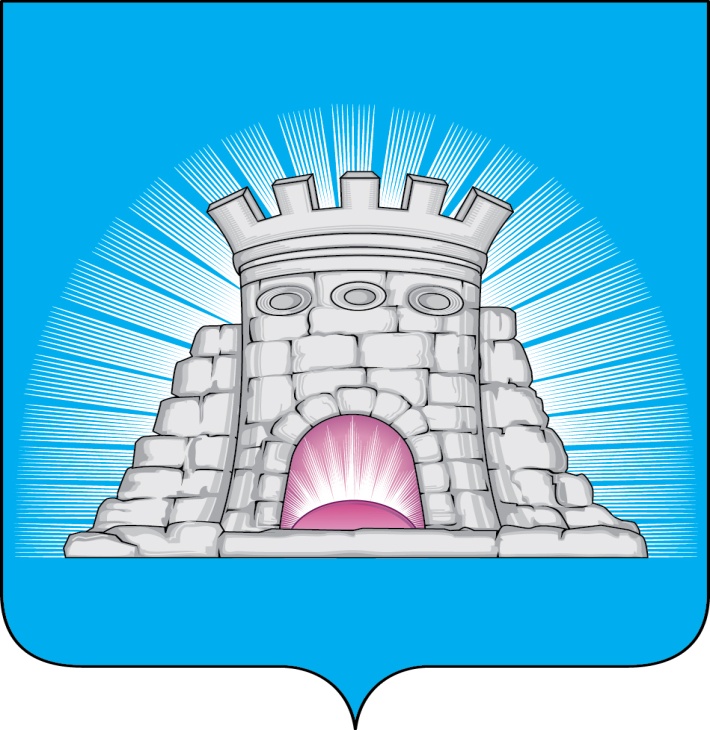 П О С Т А Н О В Л Е Н И Е 10.05.2023        № 664/5г.Зарайск                  Об утверждении Административного регламента                  предоставления муниципальной услуги «Предоставление                  права на размещение мобильного торгового объекта                  без проведения торгов на льготных условиях на территории                  муниципального образования городской округ Зарайск                   Московской области»    В соответствии с Федеральными законами от 06.10.2003 № 131-ФЗ «Об общих принципах организации местного самоуправления в Российской Федерации», от 26.07.2006 № 135-ФЗ «О защите конкуренции», от 24.07.2007 № 209-ФЗ «О развитии малого и среднего предпринимательства в Российской Федерации», от 28.12.2009 № 381-ФЗ «Об основах государственного регулирования торговой деятельности в Российской Федерации», Законом Московской области от 24.12.2010 №174/2010-ОЗ «О государственном регулировании торговой деятельности в Московской области», распоряжением Министерства сельского хозяйства и продовольствия Московской области от 13.10.2020 № 20РВ-306 «О разработке и утверждении органами местного самоуправления муниципальных образований Московской области схем размещения нестационарных торговых объектов и Методических рекомендаций по размещению нестационарных торговых объектов на территории муниципальных образований Московской области», письмом Федеральной антимонопольной службы от 23.06.2020 №АД/52718/20 «О предоставлении муниципальных преференций производителям товаров при организации нестационарной и мобильной торговли», Уставом муниципального образования городской округ Зарайск Московской области                                        П О С Т А Н О В Л Я Ю:       1.Утвердить Административный регламент предоставления муниципальной услуги «Предоставление права на размещение мобильного торгового объекта без проведения торгов на льготных условиях на территории муниципального образования городской округ Зарайск  Московской области» (прилагается).                                                                                                                        010958        2. Считать утратившим силу постановление  главы городского округа Зарайск Московской области от 15.09.2022 № 1691/9 «Об утверждении Административного регламента предоставления муниципальной услуги проведения торгов на льготных условиях на территории муниципального образования городской округ Зарайск  Московской области».        3. Службе по взаимодействию со СМИ администрации городского округа Зарайск Московской области обеспечить опубликование настоящего постановления в периодическом печатном издании - «Зарайский вестник» - приложении к общественно-политической газете - «За новую жизнь» и размещение на официальном сайте администрации городского округа Зарайск Московской области (https://zarrayon.ru/).Глава городского округа  В.А. ПетрущенкоВерно:Начальник службы делопроизводства  Л.Б. Ивлева                                                                                                         10.05.2023Послано : в дело, А.Н. Мешкову, ОПР  и СУ, юридический отдел, СВ со СМИ,                                                               прокуратуру.Н.М. Ерохина8-(496)-662-57-35